СОБРАНИЕ ДЕПУТАТОВ ВЕСЬЕГОНСКОГО РАЙОНАТВЕРСКОЙ ОБЛАСТИРЕШЕНИЕг. Весьегонск10.02.2015                                                                                                                              № 44Заслушав отчет главы района о работе Собрания депутатов Весьегонского района в 2014 годуСобрание депутатов Весьегонского района решило:1.Принять к сведению отчет о работе Собрания депутатов Весьегонского района в 2014 году.2.Настоящее решение вступает в силу со дня его подписания.                           Глава района                                                                        А.В. ПашуковО работе Собрания депутатов Весьегонского района в 2014 году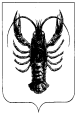 